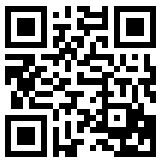 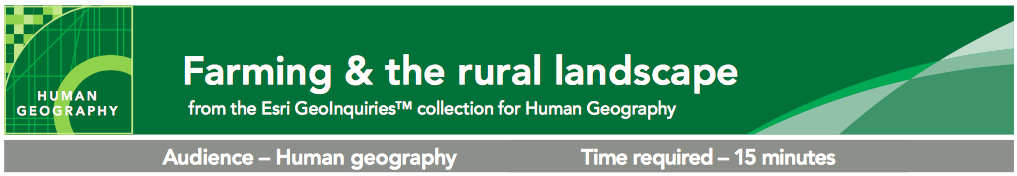 URL: http://esriurl.com/humanGeoInquiry10APHG: I.B2. Students will analyze landscapes to understand human-environment relationships.
APHG: 5.A1. Students will investigate the connections between agricultural practices and the alteration of the natural environment. • Students will identify differences in the distribution of arable land on a global scale. • Students will use imagery to analyze differences in rural land use and the alteration of the natural environment. Where are the world’s agricultural lands located? ➙Click the map URL above to start the map. 	? What does arable mean? [able to be farmed]➙Click on a country to reveal its pop-up. ?  Using the World Agricultural Lands legend, which countries have over 60% arable land? [Kazakhstan, Mongolia, India, Ukraine, Saudi Arabia] ?  Which country’s data are surprising? [Saudi Arabia] ?  How does Saudi Arabia increase its agricultural land? [irrigating desert areas] ?  Which large countries have under 15% arable land? [Russia, Canada, Libya, Egypt etc.] ?  Why do Russia and Canada have low percentages? [Climate is not suitable for agriculture.] Where are agricultural lands in the United States? ?  What is the percent of agricultural land in the United States? [44.32] ?  How has that percentage changed over time? [declined] ➙With the Details button underlined, click the button, Show Contents of Map (Content). ➙Check the box to the left of layer name, USA Land Cover (2011). Click the layer’s name to see the legend. ➙Uncheck the layer, World Agricultural Lands. ? Which colors indicate farming? [brown, cultivated crops; yellow hay/pasture] ➙Click the button, Bookmarks. Select United States.
? Where are large areas of farms located? [Midwest and California] How do rural landscapes within the United States differ? ➙Click the button, Basemap. Select Imagery. ➙Turn on the layer, USA Land Cover (2011). ➙Click the button, Bookmarks. Select Kansas. ? What patterns do you observe? [square crop areas; circular irrigation]➙Toggle between the land cover and image layers. ?  Does the landcover map confirm agricultural land use? [yes]?  What new crop category appears? [herbaceous] ?  What do you observe? [crop lands in long rectangular shapes] ?  What other landcover category is in this area? [woody wetlands] How does land use differ between rural and urban areas? The Great Dismal Swamp National Wildlife Refuge protects 112,000 acres of forested wetlands. ➙Click the button, Bookmarks. Select Dismal Swamp 1.
? What do you observe? [a lake in the middle; large green area surrounded by patches of farms] ➙Click the button, Bookmarks. Select Dismal Swamp 2. ➙Zoom and pan the map. ? What do you see? [farmland almost within the park, ditches, highway, strip of houses] ʅ Click the button, Bookmarks. Select Chesapeake.
? What do you observe? [urban settlement bordering rural areas] How has human action affected rural areas? ?  How has irrigation affected rural areas? [more land cultivated, pressure on water resources] ?  What are some possible negative aspects of the expansion of agriculture? [soil depletion, deforestation, desertification, loss of wetlands] ?  How are cities changing rural areas? [reduced farmland due to spread of housing developments, expanding of transportation networks] ʅ Click the button, Bookmarks. Select Louisiana. more 